3ème Run’Cugnot du 14 avril 2019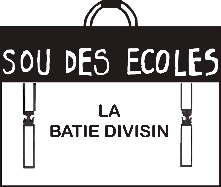 Fiche de renseignements bénévolesNom :  Prénom : Mail : 	N° tél : Vous avez le permis : 	 Oui	 NonQuand aider ?Vous êtes disponible le : samedi 13 avril 2019 après-midi	 dimanche 14 avril 2019 matinComment aider ? (Plusieurs choix possibles) Le balisage (samedi)	 Préparation des récompenses (samedi) Inscription Remise des cadeaux coureurs Signaleur	 Départ/arrivée Vestiaire Dé-balisage Coureur/marcheur balai Je suis bénévole mais souhaiterai aussi faire la course Préparation des dossiers (samedi) Contrôle du balisage  Remise de dossards Parking Ravitaillement	 Remise récompenses  Buvette	 Encadrer la course des enfants RangementDes remarques / souhaits :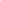 Toute l’équipe du sou des écoles vous remercie pour votre participation.Le sou prendra contact avec vous et organisera quelques jours avant la course, une réunion avec tous les bénévoles pour distribuer à chacun son rôle.A très bientôt.	Le bureau